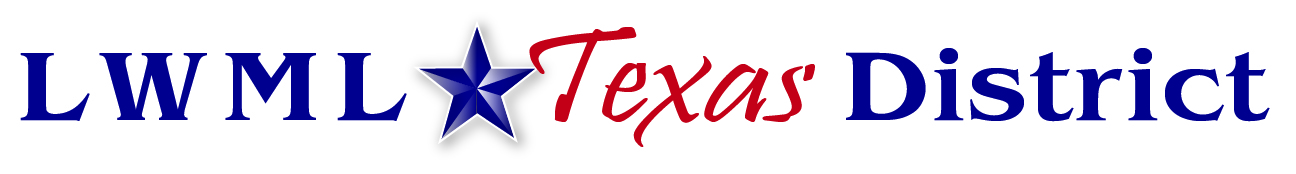 Scholarship CommitteeJanuary 30, 2023Concordia University Irvine1530 Concordia WestIrvine, CA 92612-3299Dear Financial Aid:The Lutheran Women’s Missionary League Texas District will present a scholarship to a Lutheran woman who is pursuing a career as a full-time professional church worker in the Missouri Synod.  The scholarship will be presented to a woman who is a full-time student or plans to enroll in an institution of higher learning recognized by the Lutheran Church-Missouri Synod.  The eligibility requirements and an application are enclosed.  The information can also be downloaded by visiting the LWML Texas District website. Visit  www.lwmltxdist.orgClick on the “About Us” linkClick on the “Scholarships” linkCompleted applications must be postmarked by March 31 to be considered for the 2023-2024 school year scholarship.If you know a young woman who meets the qualifications, please encourage her to apply.Please contact the Scholarship Endowment Fund Committee Chairman, Melissa Houchin, if you have any questions; phone: 254-715-7219; email: scholarship@lwmltxdist.orgMay God be with you as you work with young people looking toward their future.In Christ,Judy KunkelScholarship Endowment Fund Committee Secretary